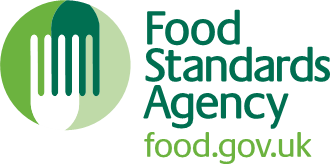 Declaration to be a Great Britain (GB) representative for the importation of certain feeds 1. Name of declarant:2. Address of declarant:3. Name and address of the exporting establishment for which this declaration is made; and in the case of an establishment in the EU their approval or registration number issued under Regulation (EC) No 183/2005:4. The specific activities exercised or to be exercised on the exporting establishment are (please provide as much detail as possible):5. Details of products to which this declaration applies:6. By completing this declaration:I confirm that the above establishment complies, and when the establishment activity is exercised on it, will comply, with the applicable conditions.As the declarant I will:Ensure the exporting establishment for which this declaration is made complies with requirements at least equivalent to those laid down in retained EU law, relevant to the activity/ies; andKeep a register of all relevant products, as listed in 5 above, that the establishment named in 3 above has put into circulation within Great Britain.7. I attach with this declaration evidence to show how I ensure that the exporting establishment is complying with the necessary requirements (for example, certificates of analysis, assurance certificates, inspection plans/records etc.)Upon submitting a declaration, the FSA will provide the declarant with an acknowledgement confirming that the declaration has been received.The information provided in the declaration will be shared with the local authority of the GB representative, who may contact you for further information.Your name and details, along with those of the business you are representing, will be included on a list published on the FSA website.Signature[Click above and upload image of signature, or print off, sign and scan]Please return this form to: Adam Rosser Food Standards Agency Regulatory Compliance DivisionFood Hygiene and Feed Official Controls Delivery Teamfeeddelivery@food.gov.uk© Crown copyright 2020Name in BLOCK LETTERSDate